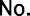 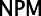 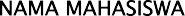 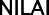 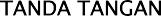 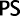 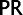 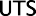 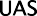 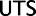 Catatan :	MEDAN....................................................................P ersentase PenilaianPS	: Partisipasi	10%PR	: Tugas dan Aktivitas di Dalam Kelas	50%UTS   : Ujian Tengah Semester	15%UAS   : Ujian Akhir Semester	25%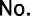 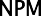 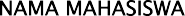 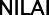 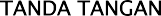 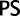 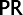 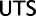 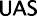 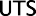 Catatan :	MEDAN....................................................................P ersentase PenilaianPS	: Partisipasi	10%PR	: Tugas dan Aktivitas di Dalam Kelas	50%UTS   : Ujian Tengah Semester	15%UAS   : Ujian Akhir Semester	25%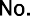 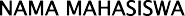 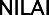 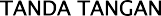 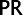 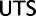 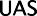 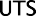 Catatan :	MEDAN....................................................................P ersentase PenilaianPS	: Partisipasi	10%PR	: Tugas dan Aktivitas di Dalam Kelas	50%UTS   : Ujian Tengah Semester	15%UAS   : Ujian Akhir Semester	25%K isaran Penentuan Nilai	Diketahui OlehWakil Dekan Bidang Akademik* Beri tanda X bagi peserta yang tidak hadir	 VIRDA ZIKRIA, SP, M.Sc NIDN.0123069201Kode Mata KuliahTingkat/Semester Dosen Pengasuh: AGB22059: VII / 7: FASTABIQUL KHAIRAD, M.Si, S.PKode Mata KuliahTingkat/Semester Dosen Pengasuh: AGB22059: VII / 7: FASTABIQUL KHAIRAD, M.Si, S.PDosen Penguji:Dosen Penguji:Hari/Tanggal:Hari/Tanggal: JUM`AT / 04 FEBRUARI 2022Waktu:Waktu: 08:00-10:30 WIBKelas/Ruang:Kelas/Ruang: D / R.II.2No.NPMNAMA MAHASISWANILAINILAINILAINILAITANDA TANGANTANDA TANGANNo.NPMNAMA MAHASISWAPSPRUTSUASUTSUAS1.198220002ERISA SRIJEKI MANURUNG2.198220015FERI LATIVA3.198220026DHEA NATASYA4.198220029PEBRYANTHY AZMI SEMBIRING5.198220034KEVIN ARDIANSYAH6.198220040FERY SANDRYA WR7.198220046DICKY SANDRO SINAGA8.198220062HARIS ZULKARNAIN9.198220073BELLA SAFITRI BR SINUHAJI10.198220074RIFDAH LUTHFIYAH11.198220075MUHAMMAD BONA ULIANSYAH12.198220081RIBKA MARSAULI SIMANJUNTAK13.198220083ROSMETA FEBRIANI GULTOM14.198220086GIDEON JORDAN MANULLANG15.198220089PRIYANKA NIKAS SILVARAJ16.198220091TRI NADIA UTAMI17.198220092SISKA GABRIELA BAKARA18.198220095VANY APRIYANTY TAMBA19.198220096RINANDA SIALLAGAN20.198220098UMIKE ROSELLA BR BARUSKode Mata KuliahTingkat/Semester Dosen Pengasuh: AGB22059: VII / 7: FASTABIQUL KHAIRAD, M.Si, S.PKode Mata KuliahTingkat/Semester Dosen Pengasuh: AGB22059: VII / 7: FASTABIQUL KHAIRAD, M.Si, S.PDosen Penguji:Dosen Penguji:Hari/Tanggal:Hari/Tanggal: JUM`AT / 04 FEBRUARI 2022Waktu:Waktu: 08:00-10:30 WIBKelas/Ruang:Kelas/Ruang: D / R.II.2No.NPMNAMA MAHASISWANILAINILAINILAINILAITANDA TANGANTANDA TANGANNo.NPMNAMA MAHASISWAPSPRUTSUASUTSUAS21.198220099DICKY FERNANDO SITOMPUL22.198220100FATIMAH AZ-ZAHRA23.198220102KRISTIANA FEBRIYANI24.198220103RAINI BR SINUHAJI25.198220108TEOPILUS GINTING26.198220113TOMMY JOSUA SIREGAR27.198220117DICKY CANDRA GINTING28.198220120DEO YOSEFLY SIHOMBING29.198220123OPENIUS ZAI30.198220127WINA AFRIANI PURBA31.198220129EDWARD SURANTA TURNIP32.198220131WENA ANISAH33.198220133GRESANA REYLITA BR TAMBA34.198220134VENI FALENTINA BR SINAGA35.198220135RICHARDOWIJAYA SIBARANI36.198220139TIMARIS ELISABET SIREGAR37.198220142AFZA SAFIRAH38.198220143NELLY YUDHA SITUMEANG39.198220149RENO ROGANDA SINAMBELA40.198220171MUHAMMAD NAUFAL HARAHAPKode Mata Kuliah Tingkat/SemesterDosen Pengasuh: AGB22059: VII / 7: FASTABIQUL KHAIRAD, M.Si, S.PKode Mata Kuliah Tingkat/SemesterDosen Pengasuh: AGB22059: VII / 7: FASTABIQUL KHAIRAD, M.Si, S.PDosen Penguji:Dosen Penguji:Hari/Tanggal:Hari/Tanggal: JUM`AT / 04 FEBRUARI 2022Waktu:Waktu: 08:00-10:30 WIBKelas/Ruang:Kelas/Ruang: D / R.II.2No.NPMNAMA MAHASISWANILAINILAINILAINILAITANDA TANGANTANDA TANGANNo.NPMNAMA MAHASISWAPSPRUTSUASUTSUAS41.198220179REZI ARDAFI MAULANA TIMURA42.198220187ELIZA BLANDINA PASARIBU43.198220190FEBRI DAMAI HASRAT ZANDROTO44.198220193AHMAD RAFI'I45.198220200SHELLY MARIANI SIHOMBING46.198220205FRIADY EKO SYAHPUTRA